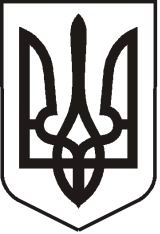 У К Р А Ї Н АЛ У Г А Н С Ь К А    О Б Л А С Т ЬП О П А С Н Я Н С Ь К А    М І С Ь К А    Р А Д АШОСТОГО СКЛИКАННЯРОЗПОРЯДЖЕННЯміського голови23.12.2020 р.                           м. Попасна                                              №02-02/294  Про переукладення трудового контрактуз Смєлашем В.Г. на новий строкВідповідно до п.10 ч.4 ст.42 Закону України «Про місцеве самоврядування в Україні», п. 7.3 Статуту Попаснянського комунального підприємства «СКП»:Переукласти трудовий контракт з директором ПОПАСНЯНСЬКОГО КОМУНАЛЬНОГО ПІДПРИЄМСТВА «СКП» - СМЄЛАШЕМ Віктором Геннадійовичем на новий строк - з 22.01.2021 терміном на 3 (три) роки.Трудовий контракт укласти у встановленому законодавством порядку (відповідальний – юридичний відділ виконавчого комітету міської ради).Контроль за виконанням цього розпорядження залишаю за собою. Міський голова 					         	                     Ю.І. ОнищенкоЗ розпорядженням ознайомлений _________________________ Смєлаш В.Г.Віталій Коваленко, 2-03-89